Dobra forma (dobraforma.ku.edu) Module 3.2 Завдання 5Transcript Дідусю, де цуценята? На балконі?Добрий день, лікарю! Можна?Привіт, бабусю! Чи є ще торт?Добрий вечір, кухарю! Де меню на завтра? Катрусю, де твій паспорт? А квитки на літак?Привіт, Василю! Як проект? Чи є вже результати? This work is licensed under a  
Creative Commons Attribution-NonCommercial 4.0 International License. 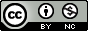 